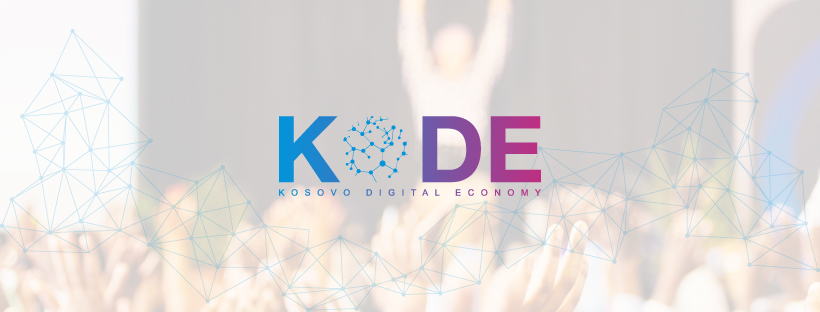 Hapet Thirrja e Re për Shprehje Interesi për Kompanitë Trajnuese në Fushën e TIK-utProjekti KODE e implementuar nga Ministria e Ekonomisë, ka iniciuar procedurat për përzgjedhjen e kompanive trajnuese, për kurset në fushën e Teknologjisë Informative dhe Komunikuese në regjionet përkatëse:Network Administrator – GJILANIT Essentials – FERIZAJVideo Editing Beginner to Pro - PEJËFtojmë të gjitha kompanitë trajnuese të kualifikuara, për dorëzimin e shprehjeve të interesit.Dokumentet e detajuara mund ti gjeni KËTU. 